ОПРОСНЫЙ ЛИСТ ЗАВОДА ГОРЭЛТЕХ ПО НЕТИПОВЫМ ВЗРЫВОЗАЩИЩЕННЫМ КЛЕММНЫМ КОРОБКАМ 
ЩОРВ (CCFE), ЩОРВА (CCA) Exd, РВ© OOO «ЗАВОД ГОРЭЛТЕХ»Зона установкиЗона установкиЗона установкиГруппа и подгруппа газовоздушной смесиГруппа и подгруппа газовоздушной смесиГруппа и подгруппа газовоздушной смесиIIB+H2 IIB+H2 IIB+H2 IIB+H2 IIB+H2 IIB+H2 IIB+H2 IIB+H2 IIB+H2 IIB+H2 Защита IPЗащита IPЗащита IPЗащита IPЗащита IPТемпературный классТемпературный классТемпературный классТемпература эксплуатацииТемпература эксплуатацииТемпература эксплуатацииТокр от  до  ᵒСТокр от  до  ᵒСОграничение по габаритам (если есть)Ограничение по габаритам (если есть)Ограничение по габаритам (если есть)Ограничение по габаритам (если есть)Ограничение по габаритам (если есть) x  x  мм x  x  мм x  x  мм x  x  ммКлеммыСечение, мм2Сечение, мм2Сечение, мм2Сечение, мм2Кол-во, штКол-во, штКол-во, штТип клеммыТип клеммыТип клеммыТип клеммыТип клеммыТип клеммыРасположение клеммников (заполнять не обязательно)Расположение клеммников (заполнять не обязательно)Расположение клеммников (заполнять не обязательно)Расположение клеммников (заполнять не обязательно)Расположение клеммников (заполнять не обязательно)Расположение клеммников (заполнять не обязательно)Расположение клеммников (заполнять не обязательно)Расположение клеммников (заполнять не обязательно)Расположение клеммников (заполнять не обязательно)Клеммы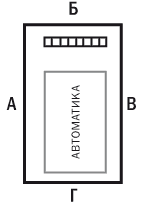 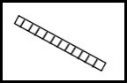 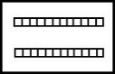 КлеммыКлеммыКлеммыКлеммы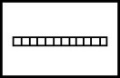 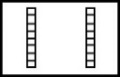 КлеммыЗемля РЕЗемля РЕЗемля РЕЗемля РЕСторона размещения: Сторона размещения: Сторона размещения: Сторона размещения: Кабельные
вводы
обозначения боковых сторон корпуса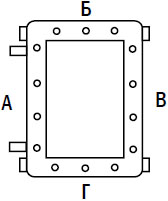 
обозначения боковых сторон корпуса
обозначения боковых сторон корпуса
обозначения боковых сторон корпуса
обозначения боковых сторон корпусаСторона располо-женияКол-во 
вводовКол-во 
вводовКол-во 
вводовДиаметр внешней оболочки кабеля, ммДиаметр внешней оболочки кабеля, ммДиаметр внутр. оболочки кабеля, (только для бронир. кабеля)
 или диаметр кабеля в металлорукаве, ммДиаметр внутр. оболочки кабеля, (только для бронир. кабеля)
 или диаметр кабеля в металлорукаве, ммДиаметр внутр. оболочки кабеля, (только для бронир. кабеля)
 или диаметр кабеля в металлорукаве, ммДиаметр внутр. оболочки кабеля, (только для бронир. кабеля)
 или диаметр кабеля в металлорукаве, ммДиаметр внутр. оболочки кабеля, (только для бронир. кабеля)
 или диаметр кабеля в металлорукаве, ммТип ввода (КНВ по умолчанию)Тип ввода (КНВ по умолчанию)Тип ввода (КНВ по умолчанию)Марка кабеляМарка кабеляМарка кабеляКабельные
вводы
обозначения боковых сторон корпуса
обозначения боковых сторон корпуса
обозначения боковых сторон корпуса
обозначения боковых сторон корпуса
обозначения боковых сторон корпусаКабельные
вводы
обозначения боковых сторон корпуса
обозначения боковых сторон корпуса
обозначения боковых сторон корпуса
обозначения боковых сторон корпуса
обозначения боковых сторон корпусаКабельные
вводы
обозначения боковых сторон корпуса
обозначения боковых сторон корпуса
обозначения боковых сторон корпуса
обозначения боковых сторон корпуса
обозначения боковых сторон корпусаКабельные
вводы
обозначения боковых сторон корпуса
обозначения боковых сторон корпуса
обозначения боковых сторон корпуса
обозначения боковых сторон корпуса
обозначения боковых сторон корпусаКабельные
вводы
обозначения боковых сторон корпуса
обозначения боковых сторон корпуса
обозначения боковых сторон корпуса
обозначения боковых сторон корпуса
обозначения боковых сторон корпусаКабельные
вводы
обозначения боковых сторон корпуса
обозначения боковых сторон корпуса
обозначения боковых сторон корпуса
обозначения боковых сторон корпуса
обозначения боковых сторон корпусаКабельные
вводы
обозначения боковых сторон корпуса
обозначения боковых сторон корпуса
обозначения боковых сторон корпуса
обозначения боковых сторон корпуса
обозначения боковых сторон корпусаКабельные
вводы
обозначения боковых сторон корпуса
обозначения боковых сторон корпуса
обозначения боковых сторон корпуса
обозначения боковых сторон корпуса
обозначения боковых сторон корпусаКабельные
вводы
обозначения боковых сторон корпуса
обозначения боковых сторон корпуса
обозначения боковых сторон корпуса
обозначения боковых сторон корпуса
обозначения боковых сторон корпусаКабельные
вводы
обозначения боковых сторон корпуса
обозначения боковых сторон корпуса
обозначения боковых сторон корпуса
обозначения боковых сторон корпуса
обозначения боковых сторон корпусаАксессуары 
и опции (заполнять не обязательно)Аксессуары 
и опции (заполнять не обязательно)Материал корпусаМатериал корпусаМатериал корпусаМатериал корпусаМатериал корпусаМатериал корпусаМатериал корпусаМатериал корпусаМатериал корпусаМатериал корпусаМатериал корпусаМатериал корпусаКоррозионностойкий алюминиево-кремниевый сплавКоррозионностойкий алюминиево-кремниевый сплавКоррозионностойкий алюминиево-кремниевый сплавКоррозионностойкий алюминиево-кремниевый сплавКоррозионностойкий алюминиево-кремниевый сплавМалоуглеродистая стальМалоуглеродистая стальНержавеющая хромоникелевая стальНержавеющая хромоникелевая стальАксессуары 
и опции (заполнять не обязательно)Аксессуары 
и опции (заполнять не обязательно)Материал корпусаМатериал корпусаМатериал корпусаМатериал корпусаМатериал корпусаМатериал корпусаМатериал корпусаМатериал корпусаМатериал корпусаМатериал корпусаМатериал корпусаМатериал корпусаЩОРВА ЩОРВА ЩОРВ ЩОРВ ЩОРВ ЩОРВ-МНЩОРВ-МНЩОРВ-НЩОРВ-НТАксессуары 
и опции (заполнять не обязательно)Аксессуары 
и опции (заполнять не обязательно)Антиконденсатное покрытиеАнтиконденсатное покрытиеАнтиконденсатное покрытиеАнтиконденсатное покрытиеАнтиконденсатное покрытиеАнтиконденсатное покрытиеАнтиконденсатное покрытиеАнтиконденсатное покрытиеАнтиконденсатное покрытие/АП/АП/АП-Аксессуары 
и опции (заполнять не обязательно)Аксессуары 
и опции (заполнять не обязательно)Окрашивание поверхности в цвет по требованию заказчикаОкрашивание поверхности в цвет по требованию заказчикаОкрашивание поверхности в цвет по требованию заказчикаОкрашивание поверхности в цвет по требованию заказчикаОкрашивание поверхности в цвет по требованию заказчикаОкрашивание поверхности в цвет по требованию заказчикаОкрашивание поверхности в цвет по требованию заказчикаОкрашивание поверхности в цвет по требованию заказчикаОкрашивание поверхности в цвет по требованию заказчика/RAL (_код_)/RAL (_код_)/RAL (_код_)-Аксессуары 
и опции (заполнять не обязательно)Аксессуары 
и опции (заполнять не обязательно)Исполнение для минимальной температуры эксплуатации -75ᵒСИсполнение для минимальной температуры эксплуатации -75ᵒСИсполнение для минимальной температуры эксплуатации -75ᵒСИсполнение для минимальной температуры эксплуатации -75ᵒСИсполнение для минимальной температуры эксплуатации -75ᵒСИсполнение для минимальной температуры эксплуатации -75ᵒСИсполнение для минимальной температуры эксплуатации -75ᵒСИсполнение для минимальной температуры эксплуатации -75ᵒСИсполнение для минимальной температуры эксплуатации -75ᵒС/ХОЛОД/ХОЛОД/ХОЛОД------Аксессуары 
и опции (заполнять не обязательно)Аксессуары 
и опции (заполнять не обязательно)Болт с пломбировкойБолт с пломбировкойБолт с пломбировкойБолт с пломбировкойБолт с пломбировкойБолт с пломбировкойБолт с пломбировкойБолт с пломбировкойБолт с пломбировкой/ПЛОМБА/ПЛОМБА/ПЛОМБА--Аксессуары 
и опции (заполнять не обязательно)Аксессуары 
и опции (заполнять не обязательно)Невыпадающие болты крепления крышкиНевыпадающие болты крепления крышкиНевыпадающие болты крепления крышкиНевыпадающие болты крепления крышкиНевыпадающие болты крепления крышкиНевыпадающие болты крепления крышкиНевыпадающие болты крепления крышкиНевыпадающие болты крепления крышкиНевыпадающие болты крепления крышки/НБК/НБК/НБК--Аксессуары 
и опции (заполнять не обязательно)Аксессуары 
и опции (заполнять не обязательно)Центрирующий штифт (для корпусов больших размеров)Центрирующий штифт (для корпусов больших размеров)Центрирующий штифт (для корпусов больших размеров)Центрирующий штифт (для корпусов больших размеров)Центрирующий штифт (для корпусов больших размеров)Центрирующий штифт (для корпусов больших размеров)Центрирующий штифт (для корпусов больших размеров)Центрирующий штифт (для корпусов больших размеров)Центрирующий штифт (для корпусов больших размеров)/ШТИФТ/ШТИФТ/ШТИФТ--+++Аксессуары 
и опции (заполнять не обязательно)Аксессуары 
и опции (заполнять не обязательно) Дренажное устройство для слива конденсата /ДКУВ
 Вентиляционное устройство для удаления влаги /ВКУ Морское исполнение /МОРЕ
 Предел огнестойкости – Е60 /ПОЖАР
 Исполнение для тропиков с защитой от насекомых /ТЕРМИТЫ
 Маркировка по схеме заказчика /МАРК
 Наличие перемычек между клеммными зажимами по схеме заказчика /СХЕМА
 Специальное исполнение для ядерных установок атомных станций «малая течь» /МАЛАЯ ТЕЧЬ
 Приемка заказчика /ПРИЕМКА   Дренажное устройство для слива конденсата /ДКУВ
 Вентиляционное устройство для удаления влаги /ВКУ Морское исполнение /МОРЕ
 Предел огнестойкости – Е60 /ПОЖАР
 Исполнение для тропиков с защитой от насекомых /ТЕРМИТЫ
 Маркировка по схеме заказчика /МАРК
 Наличие перемычек между клеммными зажимами по схеме заказчика /СХЕМА
 Специальное исполнение для ядерных установок атомных станций «малая течь» /МАЛАЯ ТЕЧЬ
 Приемка заказчика /ПРИЕМКА   Дренажное устройство для слива конденсата /ДКУВ
 Вентиляционное устройство для удаления влаги /ВКУ Морское исполнение /МОРЕ
 Предел огнестойкости – Е60 /ПОЖАР
 Исполнение для тропиков с защитой от насекомых /ТЕРМИТЫ
 Маркировка по схеме заказчика /МАРК
 Наличие перемычек между клеммными зажимами по схеме заказчика /СХЕМА
 Специальное исполнение для ядерных установок атомных станций «малая течь» /МАЛАЯ ТЕЧЬ
 Приемка заказчика /ПРИЕМКА   Дренажное устройство для слива конденсата /ДКУВ
 Вентиляционное устройство для удаления влаги /ВКУ Морское исполнение /МОРЕ
 Предел огнестойкости – Е60 /ПОЖАР
 Исполнение для тропиков с защитой от насекомых /ТЕРМИТЫ
 Маркировка по схеме заказчика /МАРК
 Наличие перемычек между клеммными зажимами по схеме заказчика /СХЕМА
 Специальное исполнение для ядерных установок атомных станций «малая течь» /МАЛАЯ ТЕЧЬ
 Приемка заказчика /ПРИЕМКА   Дренажное устройство для слива конденсата /ДКУВ
 Вентиляционное устройство для удаления влаги /ВКУ Морское исполнение /МОРЕ
 Предел огнестойкости – Е60 /ПОЖАР
 Исполнение для тропиков с защитой от насекомых /ТЕРМИТЫ
 Маркировка по схеме заказчика /МАРК
 Наличие перемычек между клеммными зажимами по схеме заказчика /СХЕМА
 Специальное исполнение для ядерных установок атомных станций «малая течь» /МАЛАЯ ТЕЧЬ
 Приемка заказчика /ПРИЕМКА   Дренажное устройство для слива конденсата /ДКУВ
 Вентиляционное устройство для удаления влаги /ВКУ Морское исполнение /МОРЕ
 Предел огнестойкости – Е60 /ПОЖАР
 Исполнение для тропиков с защитой от насекомых /ТЕРМИТЫ
 Маркировка по схеме заказчика /МАРК
 Наличие перемычек между клеммными зажимами по схеме заказчика /СХЕМА
 Специальное исполнение для ядерных установок атомных станций «малая течь» /МАЛАЯ ТЕЧЬ
 Приемка заказчика /ПРИЕМКА   Дренажное устройство для слива конденсата /ДКУВ
 Вентиляционное устройство для удаления влаги /ВКУ Морское исполнение /МОРЕ
 Предел огнестойкости – Е60 /ПОЖАР
 Исполнение для тропиков с защитой от насекомых /ТЕРМИТЫ
 Маркировка по схеме заказчика /МАРК
 Наличие перемычек между клеммными зажимами по схеме заказчика /СХЕМА
 Специальное исполнение для ядерных установок атомных станций «малая течь» /МАЛАЯ ТЕЧЬ
 Приемка заказчика /ПРИЕМКА   Дренажное устройство для слива конденсата /ДКУВ
 Вентиляционное устройство для удаления влаги /ВКУ Морское исполнение /МОРЕ
 Предел огнестойкости – Е60 /ПОЖАР
 Исполнение для тропиков с защитой от насекомых /ТЕРМИТЫ
 Маркировка по схеме заказчика /МАРК
 Наличие перемычек между клеммными зажимами по схеме заказчика /СХЕМА
 Специальное исполнение для ядерных установок атомных станций «малая течь» /МАЛАЯ ТЕЧЬ
 Приемка заказчика /ПРИЕМКА   Дренажное устройство для слива конденсата /ДКУВ
 Вентиляционное устройство для удаления влаги /ВКУ Морское исполнение /МОРЕ
 Предел огнестойкости – Е60 /ПОЖАР
 Исполнение для тропиков с защитой от насекомых /ТЕРМИТЫ
 Маркировка по схеме заказчика /МАРК
 Наличие перемычек между клеммными зажимами по схеме заказчика /СХЕМА
 Специальное исполнение для ядерных установок атомных станций «малая течь» /МАЛАЯ ТЕЧЬ
 Приемка заказчика /ПРИЕМКА   Дренажное устройство для слива конденсата /ДКУВ
 Вентиляционное устройство для удаления влаги /ВКУ Морское исполнение /МОРЕ
 Предел огнестойкости – Е60 /ПОЖАР
 Исполнение для тропиков с защитой от насекомых /ТЕРМИТЫ
 Маркировка по схеме заказчика /МАРК
 Наличие перемычек между клеммными зажимами по схеме заказчика /СХЕМА
 Специальное исполнение для ядерных установок атомных станций «малая течь» /МАЛАЯ ТЕЧЬ
 Приемка заказчика /ПРИЕМКА   Дренажное устройство для слива конденсата /ДКУВ
 Вентиляционное устройство для удаления влаги /ВКУ Морское исполнение /МОРЕ
 Предел огнестойкости – Е60 /ПОЖАР
 Исполнение для тропиков с защитой от насекомых /ТЕРМИТЫ
 Маркировка по схеме заказчика /МАРК
 Наличие перемычек между клеммными зажимами по схеме заказчика /СХЕМА
 Специальное исполнение для ядерных установок атомных станций «малая течь» /МАЛАЯ ТЕЧЬ
 Приемка заказчика /ПРИЕМКА   Дренажное устройство для слива конденсата /ДКУВ
 Вентиляционное устройство для удаления влаги /ВКУ Морское исполнение /МОРЕ
 Предел огнестойкости – Е60 /ПОЖАР
 Исполнение для тропиков с защитой от насекомых /ТЕРМИТЫ
 Маркировка по схеме заказчика /МАРК
 Наличие перемычек между клеммными зажимами по схеме заказчика /СХЕМА
 Специальное исполнение для ядерных установок атомных станций «малая течь» /МАЛАЯ ТЕЧЬ
 Приемка заказчика /ПРИЕМКА   Дренажное устройство для слива конденсата /ДКУВ
 Вентиляционное устройство для удаления влаги /ВКУ Морское исполнение /МОРЕ
 Предел огнестойкости – Е60 /ПОЖАР
 Исполнение для тропиков с защитой от насекомых /ТЕРМИТЫ
 Маркировка по схеме заказчика /МАРК
 Наличие перемычек между клеммными зажимами по схеме заказчика /СХЕМА
 Специальное исполнение для ядерных установок атомных станций «малая течь» /МАЛАЯ ТЕЧЬ
 Приемка заказчика /ПРИЕМКА   Шильд с надписью заказчика /НАДПИСЬ «»  
 Шильд со световозвращающим покрытием /СВП
 Сейсмостойкое исполнение /МШК-64
 Устройство объединения экранов кабелей /ЭКРАН
 Шина нейтрали /ШИНА Н
 Внутренняя шина заземления /ШИНА З
 Шина фаз /ШИНА Ф
 Монтажная панель из нержавеющей стали /НП
 Термообогрев для автоматики /ОБОГРЕВ
 Монтажная панель из алюминиевого сплава /АЛП
 Внутренняя теплоизоляция /ТЕПЛОИЗОЛЯЦИЯ Шильд с надписью заказчика /НАДПИСЬ «»  
 Шильд со световозвращающим покрытием /СВП
 Сейсмостойкое исполнение /МШК-64
 Устройство объединения экранов кабелей /ЭКРАН
 Шина нейтрали /ШИНА Н
 Внутренняя шина заземления /ШИНА З
 Шина фаз /ШИНА Ф
 Монтажная панель из нержавеющей стали /НП
 Термообогрев для автоматики /ОБОГРЕВ
 Монтажная панель из алюминиевого сплава /АЛП
 Внутренняя теплоизоляция /ТЕПЛОИЗОЛЯЦИЯ Шильд с надписью заказчика /НАДПИСЬ «»  
 Шильд со световозвращающим покрытием /СВП
 Сейсмостойкое исполнение /МШК-64
 Устройство объединения экранов кабелей /ЭКРАН
 Шина нейтрали /ШИНА Н
 Внутренняя шина заземления /ШИНА З
 Шина фаз /ШИНА Ф
 Монтажная панель из нержавеющей стали /НП
 Термообогрев для автоматики /ОБОГРЕВ
 Монтажная панель из алюминиевого сплава /АЛП
 Внутренняя теплоизоляция /ТЕПЛОИЗОЛЯЦИЯ Шильд с надписью заказчика /НАДПИСЬ «»  
 Шильд со световозвращающим покрытием /СВП
 Сейсмостойкое исполнение /МШК-64
 Устройство объединения экранов кабелей /ЭКРАН
 Шина нейтрали /ШИНА Н
 Внутренняя шина заземления /ШИНА З
 Шина фаз /ШИНА Ф
 Монтажная панель из нержавеющей стали /НП
 Термообогрев для автоматики /ОБОГРЕВ
 Монтажная панель из алюминиевого сплава /АЛП
 Внутренняя теплоизоляция /ТЕПЛОИЗОЛЯЦИЯ Шильд с надписью заказчика /НАДПИСЬ «»  
 Шильд со световозвращающим покрытием /СВП
 Сейсмостойкое исполнение /МШК-64
 Устройство объединения экранов кабелей /ЭКРАН
 Шина нейтрали /ШИНА Н
 Внутренняя шина заземления /ШИНА З
 Шина фаз /ШИНА Ф
 Монтажная панель из нержавеющей стали /НП
 Термообогрев для автоматики /ОБОГРЕВ
 Монтажная панель из алюминиевого сплава /АЛП
 Внутренняя теплоизоляция /ТЕПЛОИЗОЛЯЦИЯ Шильд с надписью заказчика /НАДПИСЬ «»  
 Шильд со световозвращающим покрытием /СВП
 Сейсмостойкое исполнение /МШК-64
 Устройство объединения экранов кабелей /ЭКРАН
 Шина нейтрали /ШИНА Н
 Внутренняя шина заземления /ШИНА З
 Шина фаз /ШИНА Ф
 Монтажная панель из нержавеющей стали /НП
 Термообогрев для автоматики /ОБОГРЕВ
 Монтажная панель из алюминиевого сплава /АЛП
 Внутренняя теплоизоляция /ТЕПЛОИЗОЛЯЦИЯ Шильд с надписью заказчика /НАДПИСЬ «»  
 Шильд со световозвращающим покрытием /СВП
 Сейсмостойкое исполнение /МШК-64
 Устройство объединения экранов кабелей /ЭКРАН
 Шина нейтрали /ШИНА Н
 Внутренняя шина заземления /ШИНА З
 Шина фаз /ШИНА Ф
 Монтажная панель из нержавеющей стали /НП
 Термообогрев для автоматики /ОБОГРЕВ
 Монтажная панель из алюминиевого сплава /АЛП
 Внутренняя теплоизоляция /ТЕПЛОИЗОЛЯЦИЯ Шильд с надписью заказчика /НАДПИСЬ «»  
 Шильд со световозвращающим покрытием /СВП
 Сейсмостойкое исполнение /МШК-64
 Устройство объединения экранов кабелей /ЭКРАН
 Шина нейтрали /ШИНА Н
 Внутренняя шина заземления /ШИНА З
 Шина фаз /ШИНА Ф
 Монтажная панель из нержавеющей стали /НП
 Термообогрев для автоматики /ОБОГРЕВ
 Монтажная панель из алюминиевого сплава /АЛП
 Внутренняя теплоизоляция /ТЕПЛОИЗОЛЯЦИЯКоличество коробокКоличество коробокКоличество коробокКоличество коробок штук штук штук штук штук штук штук штук штук штук штукКлиматическое исполнение УХЛ1 (по умолчанию)Климатическое исполнение УХЛ1 (по умолчанию)Климатическое исполнение УХЛ1 (по умолчанию)Климатическое исполнение УХЛ1 (по умолчанию)Климатическое исполнение УХЛ1 (по умолчанию)Климатическое исполнение УХЛ1 (по умолчанию)Климатическое исполнение УХЛ1 (по умолчанию)Климатическое исполнение УХЛ1 (по умолчанию)Примечания заказчикаПримечания заказчикаПримечания заказчикаПримечания заказчикаКонтактная информацияКонтактная информацияКонтактная информацияКонтактная информацияОрганизация: Организация: Организация: Организация: Организация: Организация: Организация: Организация: Организация: Организация: Организация: Организация: Тел./факс: Тел./факс: Тел./факс: Тел./факс: Тел./факс: Тел./факс: Тел./факс: Контактная информацияКонтактная информацияКонтактная информацияКонтактная информацияПочтовый адрес: Почтовый адрес: Почтовый адрес: Почтовый адрес: Почтовый адрес: Почтовый адрес: Почтовый адрес: Почтовый адрес: Почтовый адрес: Почтовый адрес: Почтовый адрес: Почтовый адрес: Почтовый адрес: Почтовый адрес: Почтовый адрес: Почтовый адрес: Почтовый адрес: Почтовый адрес: Почтовый адрес: Контактная информацияКонтактная информацияКонтактная информацияКонтактная информацияКонтактное лицо: Контактное лицо: Контактное лицо: Контактное лицо: Контактное лицо: Контактное лицо: Контактное лицо: Контактное лицо: Контактное лицо: Контактное лицо: Контактное лицо: Контактное лицо: E-mail: E-mail: E-mail: E-mail: E-mail: E-mail: E-mail: 